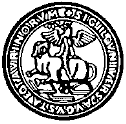 Università degli Studi di TorinoCorsi di Laurea delle Professioni sanitarieCorso di Laurea in InfermieristicaLABORATORIO MEDICINA PRATICASTUDENTI 2 ANNO CORSO DI LAUREA IN MEDICINA E CHIRURGIA SEDE DI TORINO A.A. 2017-2018Da lunedi 11 a giovedi 14 giugno 2018 con orario 8.30-12.30 100 studenti selezionati seguendo l’ordine alfabetico saranno accolti presso la sede ASL Citta di Torino in corso Svizzera 161289 studenti seguendo lo stesso ordine alfabetico saranno accolti presso la sede Molinette in via Rosmini 4/a SEDE  ASL “CITTA’ DI TORINO” corso Svizzera 161 2° PianoSEDE ISTITUTO ROSMINI VIA ROSMINI 4/A 2 pianoCitta di Torino in corso Svizzera 161  Citta di Torino in corso Svizzera 161  Citta di Torino in corso Svizzera 161  Citta di Torino in corso Svizzera 161  11 giugno 2018 ore 8.30-12.30    gruppo n.111 giugno 2018 ore 8.30-12.30    gruppo n.111 giugno 2018 ore 8.30-12.30    gruppo n.111 giugno 2018 ore 8.30-12.30    gruppo n.1cognomeNome Matricola Firma 847516840725841740847696801553850574847583840500822544848202801854847777Citta di Torino in corso Svizzera 161  Citta di Torino in corso Svizzera 161  Citta di Torino in corso Svizzera 161  Citta di Torino in corso Svizzera 161  11 giugno 2018 ore 8.30-12.30   gruppo n.211 giugno 2018 ore 8.30-12.30   gruppo n.211 giugno 2018 ore 8.30-12.30   gruppo n.211 giugno 2018 ore 8.30-12.30   gruppo n.2cognomeNome Matricola Firma 840625848060848139820120847983847476840727847698842807847795815616842209Citta di Torino in corso Svizzera 161  Citta di Torino in corso Svizzera 161  Citta di Torino in corso Svizzera 161  Citta di Torino in corso Svizzera 161  12 giugno 2018 ore 8.30-12.30  gruppo n.312 giugno 2018 ore 8.30-12.30  gruppo n.312 giugno 2018 ore 8.30-12.30  gruppo n.312 giugno 2018 ore 8.30-12.30  gruppo n.3cognomeNome Matricola Firma 848082819574848088848193842386847494847473848158847999848790842264817746Citta di Torino in corso Svizzera  161  Citta di Torino in corso Svizzera  161  Citta di Torino in corso Svizzera  161  Citta di Torino in corso Svizzera  161   12 giugno 2018 ore 8.30-12.30  gruppo n.4 12 giugno 2018 ore 8.30-12.30  gruppo n.4 12 giugno 2018 ore 8.30-12.30  gruppo n.4 12 giugno 2018 ore 8.30-12.30  gruppo n.4cognomeNome Matricola Firma 847914726518847640843590847907820236847880847508847778848103842760842216Citta di Torino in corso Svizzera  161  Citta di Torino in corso Svizzera  161  Citta di Torino in corso Svizzera  161  Citta di Torino in corso Svizzera  161   13 giugno 2018 ore 8.30-12.30 gruppo n.5 13 giugno 2018 ore 8.30-12.30 gruppo n.5 13 giugno 2018 ore 8.30-12.30 gruppo n.5 13 giugno 2018 ore 8.30-12.30 gruppo n.5cognomeNome Matricola Firma 840482849382848570842002847847847492849328848962847641841601851868787083Citta di Torino in corso Svizzera  161 Citta di Torino in corso Svizzera  161 Citta di Torino in corso Svizzera  161 Citta di Torino in corso Svizzera  161  13 giugno 2018 ore 8.30-12.30  gruppo n.6 13 giugno 2018 ore 8.30-12.30  gruppo n.6 13 giugno 2018 ore 8.30-12.30  gruppo n.6 13 giugno 2018 ore 8.30-12.30  gruppo n.6cognomeNome Matricola Firma 847614845556847503849686799759840312847666800542840745842766847971849748Citta di Torino in corso Svizzera  161  Citta di Torino in corso Svizzera  161  Citta di Torino in corso Svizzera  161  Citta di Torino in corso Svizzera  161  14 giugno 2018 ore 8.30-12.30  gruppo n.714 giugno 2018 ore 8.30-12.30  gruppo n.714 giugno 2018 ore 8.30-12.30  gruppo n.714 giugno 2018 ore 8.30-12.30  gruppo n.7cognomeNome Matricola Firma 820330824498848731849261843251770410842917843103819715848559826622840724826621.847615Citta di Torino in corso Svizzera  161Citta di Torino in corso Svizzera  161Citta di Torino in corso Svizzera  161Citta di Torino in corso Svizzera  161 14 giugno 2018 ore 8.30-12.30 gruppo n.8 14 giugno 2018 ore 8.30-12.30 gruppo n.8 14 giugno 2018 ore 8.30-12.30 gruppo n.8 14 giugno 2018 ore 8.30-12.30 gruppo n.8cognomeNome Matricola Firma 848196848580823144834895842647847538848141822677848597840924847601840643847822849231Via Rosmini 4/a 11 giugno 2018 ore 8.30-12.30Via Rosmini 4/a 11 giugno 2018 ore 8.30-12.30Via Rosmini 4/a 11 giugno 2018 ore 8.30-12.30Via Rosmini 4/a 11 giugno 2018 ore 8.30-12.30Sala esercitazione n. 23 gruppo n.1Sala esercitazione n. 23 gruppo n.1Sala esercitazione n. 23 gruppo n.1Sala esercitazione n. 23 gruppo n.1cognomeNome Matricola Firma 847848840452840982840523842984825638849698849701847930852480848084824526.Via Rosmini 4/a 11 giugno 2018 ore 8.30-12.30Via Rosmini 4/a 11 giugno 2018 ore 8.30-12.30Via Rosmini 4/a 11 giugno 2018 ore 8.30-12.30Via Rosmini 4/a 11 giugno 2018 ore 8.30-12.30Sala esercitazione n. 24 gruppo n.2Sala esercitazione n. 24 gruppo n.2Sala esercitazione n. 24 gruppo n.2Sala esercitazione n. 24 gruppo n.2cognomeNome Matricola Firma 819153823091848735847523842471847645845119842481847474819270841820848093Via Rosmini 4/a 11 giugno 2018 ore 8.30-12.30Via Rosmini 4/a 11 giugno 2018 ore 8.30-12.30Via Rosmini 4/a 11 giugno 2018 ore 8.30-12.30Via Rosmini 4/a 11 giugno 2018 ore 8.30-12.30Sala esercitazione n. 25 gruppo n.3Sala esercitazione n. 25 gruppo n.3Sala esercitazione n. 25 gruppo n.3Sala esercitazione n. 25 gruppo n.3cognomeNome Matricola Firma 820110847525841068819801847560843380848123819315847692843918848024841366Via Rosmini 4/a 11 giugno 2018 ore 8.30-12.30Via Rosmini 4/a 11 giugno 2018 ore 8.30-12.30Via Rosmini 4/a 11 giugno 2018 ore 8.30-12.30Via Rosmini 4/a 11 giugno 2018 ore 8.30-12.30Sala esercitazione n. 26 gruppo n.4Sala esercitazione n. 26 gruppo n.4Sala esercitazione n. 26 gruppo n.4Sala esercitazione n. 26 gruppo n.4cognomeNome Matricola Firma 817947842245817274841495852043799390820706847202847552847611847671818562Via Rosmini 4/a 11 giugno 2018 ore 8.30-12.30Via Rosmini 4/a 11 giugno 2018 ore 8.30-12.30Via Rosmini 4/a 11 giugno 2018 ore 8.30-12.30Via Rosmini 4/a 11 giugno 2018 ore 8.30-12.30Sala esercitazione n. 27 gruppo n.5Sala esercitazione n. 27 gruppo n.5Sala esercitazione n. 27 gruppo n.5Sala esercitazione n. 27 gruppo n.5cognomeNome Matricola Firma 843300820213819413843489849339847510847655840713818165841103826616841229Via Rosmini 4/a 11 giugno 2018 ore 8.30-12.30Via Rosmini 4/a 11 giugno 2018 ore 8.30-12.30Via Rosmini 4/a 11 giugno 2018 ore 8.30-12.30Via Rosmini 4/a 11 giugno 2018 ore 8.30-12.30Sala esercitazione n. 28 gruppo n.6Sala esercitazione n. 28 gruppo n.6Sala esercitazione n. 28 gruppo n.6Sala esercitazione n. 28 gruppo n.6cognomeNome Matricola Firma 826633852141841794851626843807800001848589822492851862847883840656841814Via Rosmini 4/a 12 giugno 2018 ore 8.30-12.30Via Rosmini 4/a 12 giugno 2018 ore 8.30-12.30Via Rosmini 4/a 12 giugno 2018 ore 8.30-12.30Via Rosmini 4/a 12 giugno 2018 ore 8.30-12.30Sala esercitazione n. 23 gruppo n.1Sala esercitazione n. 23 gruppo n.1Sala esercitazione n. 23 gruppo n.1Sala esercitazione n. 23 gruppo n.1cognomeNome Matricola Firma 848615847618848575848145847629818852847535848839818487748795819941840558Via Rosmini 4/a 12 giugno 2018 ore 8.30-12.30Via Rosmini 4/a 12 giugno 2018 ore 8.30-12.30Via Rosmini 4/a 12 giugno 2018 ore 8.30-12.30Via Rosmini 4/a 12 giugno 2018 ore 8.30-12.30Sala esercitazione n. 24 gruppo n.2Sala esercitazione n. 24 gruppo n.2Sala esercitazione n. 24 gruppo n.2Sala esercitazione n. 24 gruppo n.2cognomeNome Matricola Firma 848804841267803664826177*825984*822722833415847724820023847623840442848181Via Rosmini 4/a 12 giugno 2018 ore 8.30-12.30Via Rosmini 4/a 12 giugno 2018 ore 8.30-12.30Via Rosmini 4/a 12 giugno 2018 ore 8.30-12.30Via Rosmini 4/a 12 giugno 2018 ore 8.30-12.30Sala esercitazione n. 25 gruppo n.3Sala esercitazione n. 25 gruppo n.3Sala esercitazione n. 25 gruppo n.3Sala esercitazione n. 25 gruppo n.3cognomeNome Matricola Firma 847970841250840763817195852534849320799374841542848203849674847493847661Via Rosmini 4/a 12 giugno 2018 ore 8.30-12.30Via Rosmini 4/a 12 giugno 2018 ore 8.30-12.30Via Rosmini 4/a 12 giugno 2018 ore 8.30-12.30Via Rosmini 4/a 12 giugno 2018 ore 8.30-12.30Sala esercitazione n. 26 gruppo n.4Sala esercitazione n. 26 gruppo n.4Sala esercitazione n. 26 gruppo n.4Sala esercitazione n. 26 gruppo n.4cognomeNome Matricola Firma 847851850430852005849409852531841603823079847591847562848599851507842774Via Rosmini 4/a 12 giugno 2018 ore 8.30-12.30Via Rosmini 4/a 12 giugno 2018 ore 8.30-12.30Via Rosmini 4/a 12 giugno 2018 ore 8.30-12.30Via Rosmini 4/a 12 giugno 2018 ore 8.30-12.30Sala esercitazione n. 27 gruppo n.5Sala esercitazione n. 27 gruppo n.5Sala esercitazione n. 27 gruppo n.5Sala esercitazione n. 27 gruppo n.5cognomeNome Matricola Firma 843161841531843594841066847793848075847486847884849211840205819120847634Via Rosmini 4/a 12 giugno 2018 ore 8.30-12.30Via Rosmini 4/a 12 giugno 2018 ore 8.30-12.30Via Rosmini 4/a 12 giugno 2018 ore 8.30-12.30Via Rosmini 4/a 12 giugno 2018 ore 8.30-12.30Sala esercitazione n. 28 gruppo n.6Sala esercitazione n. 28 gruppo n.6Sala esercitazione n. 28 gruppo n.6Sala esercitazione n. 28 gruppo n.6cognomeNome Matricola Firma 849236818621847469847690841292842213848120847616817374848587822601847980848021Via Rosmini 4/a 13 giugno 2018 ore 8.30-12.30Via Rosmini 4/a 13 giugno 2018 ore 8.30-12.30Via Rosmini 4/a 13 giugno 2018 ore 8.30-12.30Via Rosmini 4/a 13 giugno 2018 ore 8.30-12.30Sala esercitazione n. 23 gruppo n.1Sala esercitazione n. 23 gruppo n.1Sala esercitazione n. 23 gruppo n.1Sala esercitazione n. 23 gruppo n.1cognomeNome Matricola Firma 847514817278847762842671825751841166848071847769847906817716824636848045Via Rosmini 4/a 13 giugno 2018 ore 8.30-12.30Via Rosmini 4/a 13 giugno 2018 ore 8.30-12.30Via Rosmini 4/a 13 giugno 2018 ore 8.30-12.30Via Rosmini 4/a 13 giugno 2018 ore 8.30-12.30Sala esercitazione n. 24 gruppo n.2Sala esercitazione n. 24 gruppo n.2Sala esercitazione n. 24 gruppo n.2Sala esercitazione n. 24 gruppo n.2cognomeNome Matricola Firma 848821847579841181848849847716847529849478848553820092847785848837847578Via Rosmini 4/a 13 giugno 2018 ore 8.30-12.30Via Rosmini 4/a 13 giugno 2018 ore 8.30-12.30Via Rosmini 4/a 13 giugno 2018 ore 8.30-12.30Via Rosmini 4/a 13 giugno 2018 ore 8.30-12.30Sala esercitazione n. 25 gruppo n.3Sala esercitazione n. 25 gruppo n.3Sala esercitazione n. 25 gruppo n.3Sala esercitazione n. 25 gruppo n.3cognomeNome Matricola Firma 783823823579818548848579840786291312844150821227847555847487843316847608Via Rosmini 4/a 13 giugno 2018 ore 8.30-12.30Via Rosmini 4/a 13 giugno 2018 ore 8.30-12.30Via Rosmini 4/a 13 giugno 2018 ore 8.30-12.30Via Rosmini 4/a 13 giugno 2018 ore 8.30-12.30Sala esercitazione n. 26 gruppo n.4Sala esercitazione n. 26 gruppo n.4Sala esercitazione n. 26 gruppo n.4Sala esercitazione n. 26 gruppo n.4cognomeNome Matricola Firma 843024812971849513847642848107848136816795841395817915848102848058847477Via Rosmini 4/a 13 giugno 2018 ore 8.30-12.30Via Rosmini 4/a 13 giugno 2018 ore 8.30-12.30Via Rosmini 4/a 13 giugno 2018 ore 8.30-12.30Via Rosmini 4/a 13 giugno 2018 ore 8.30-12.30Sala esercitazione n. 27 gruppo n.5Sala esercitazione n. 27 gruppo n.5Sala esercitazione n. 27 gruppo n.5Sala esercitazione n. 27 gruppo n.5cognomeNome Matricola Firma 818206840767849215848168819274849380817668848582840988825570847472841454Via Rosmini 4/a 13 giugno 2018 ore 8.30-12.30Via Rosmini 4/a 13 giugno 2018 ore 8.30-12.30Via Rosmini 4/a 13 giugno 2018 ore 8.30-12.30Via Rosmini 4/a 13 giugno 2018 ore 8.30-12.30Sala esercitazione n. 28 gruppo n.6Sala esercitazione n. 28 gruppo n.6Sala esercitazione n. 28 gruppo n.6Sala esercitazione n. 28 gruppo n.6cognomeNome Matricola Firma 841897845548830184817749801950847720848869828243847598847741847637817617Via Rosmini 4/a 14 giugno 2018 ore 8.30-12.30Via Rosmini 4/a 14 giugno 2018 ore 8.30-12.30Via Rosmini 4/a 14 giugno 2018 ore 8.30-12.30Via Rosmini 4/a 14 giugno 2018 ore 8.30-12.30Sala esercitazione n. 23 gruppo n.1Sala esercitazione n. 23 gruppo n.1Sala esercitazione n. 23 gruppo n.1Sala esercitazione n. 23 gruppo n.1cognomeNome Matricola Firma 847681847569784503.841510848171847874847879787401847763847979843335851308Via Rosmini 4/a 14 giugno 2018 ore 8.30-12.30Via Rosmini 4/a 14 giugno 2018 ore 8.30-12.30Via Rosmini 4/a 14 giugno 2018 ore 8.30-12.30Via Rosmini 4/a 14 giugno 2018 ore 8.30-12.30Sala esercitazione n. 24 gruppo n.2Sala esercitazione n. 24 gruppo n.2Sala esercitazione n. 24 gruppo n.2Sala esercitazione n. 24 gruppo n.2cognomeNome Matricola Firma 842770822851845383843061817572847937843521819593819737847773843003771048Via Rosmini 4/a 14 giugno 2018 ore 8.30-12.30Via Rosmini 4/a 14 giugno 2018 ore 8.30-12.30Via Rosmini 4/a 14 giugno 2018 ore 8.30-12.30Via Rosmini 4/a 14 giugno 2018 ore 8.30-12.30Sala esercitazione n. 25 gruppo n.3Sala esercitazione n. 25 gruppo n.3Sala esercitazione n. 25 gruppo n.3Sala esercitazione n. 25 gruppo n.3cognomeNome Matricola Firma 848557796013847507820517848086844018847531770274843621848098847924817535Via Rosmini 4/a 14 giugno 2018 ore 8.30-12.30Via Rosmini 4/a 14 giugno 2018 ore 8.30-12.30Via Rosmini 4/a 14 giugno 2018 ore 8.30-12.30Via Rosmini 4/a 14 giugno 2018 ore 8.30-12.30Sala esercitazione n. 26 gruppo n.4Sala esercitazione n. 26 gruppo n.4Sala esercitazione n. 26 gruppo n.4Sala esercitazione n. 26 gruppo n.4cognomeNome Matricola Firma 829176848601826651842108851258843522847478848068818611848099872536.847782Via Rosmini 4/a 14 giugno 2018 ore 8.30-12.30Via Rosmini 4/a 14 giugno 2018 ore 8.30-12.30Via Rosmini 4/a 14 giugno 2018 ore 8.30-12.30Via Rosmini 4/a 14 giugno 2018 ore 8.30-12.30Sala esercitazione n. 27 gruppo n.5Sala esercitazione n. 27 gruppo n.5Sala esercitazione n. 27 gruppo n.5Sala esercitazione n. 27 gruppo n.5cognomeNome Matricola Firma 823707806012847546826627818984818421825776822238847520847988850377841220Via Rosmini 4/a 14 giugno 2018 ore 8.30-12.30Via Rosmini 4/a 14 giugno 2018 ore 8.30-12.30Via Rosmini 4/a 14 giugno 2018 ore 8.30-12.30Via Rosmini 4/a 14 giugno 2018 ore 8.30-12.30Sala esercitazione n. 28 gruppo n.6Sala esercitazione n. 28 gruppo n.6Sala esercitazione n. 28 gruppo n.6Sala esercitazione n. 28 gruppo n.6cognomeNome Matricola Firma 847536845455261903852231*793628*752996*788632*261722*784182*793495*801463*824563827493*